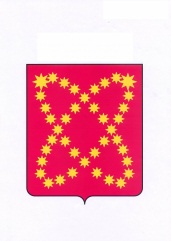 МУНИЦИПАЛЬНОЕ БЮДЖЕТНОЕ ОБЩЕОБРАЗОВАТЕЛЬНОЕ  УЧРЕЖДЕНИЕ  «ШКОЛА- ИНТЕРНАТ ОСНОВНОГО ОБЩЕГО ОБРАЗОВАНИЯ С.ОМОЛОН БИЛИБИНСКОГО МУНИЦИПАЛЬНОГО РАЙОНА ЧУКОТСКОГО АВТОНОМНОГО ОКРУГА»689470 Чукотский АО, Билибинский р-н, с.Омолон, ул.Парковая, 1 Тел./факс.8-427-3884 тел. 3-69,  2-81 E – mail: School_Omolon@mail.ruПриложение №2Директору МБОУ "ШИ с. Омолон"____________________От ___________________________________(Ф.И.О. родителя полностью)Контактный телефон: _______________ИНФОРМАЦИОННОЕ ПИСЬМОДовожу до Вашего сведения, что___________________________________________ _______________________________________________________________________,              (Ф.И. ребенка полностью)учащийся ______ "______" класса, пропустил(а) уроки _______________________                                                                                                         (указать дату)______________________________________________________________________________________________________________________________________________                                                    (перечислить уроки)по причине______________________________________________________________(указать четкую причину, по которой не посещались занятия)______________________________________________________________________________________________________________________________________________.Учебную задолженность моего ребенка, связанную с пропуском занятий,обязуюсь ликвидировать. В случае пропуска уроков, на которых проводилиськонтрольные задания, обязуемся выполнить пропущенную работу по согласованиюс учителем-предметником.На период отсутствия в МБОУ «Школа-интернат с. Омолон» ответственность за жизнь, здоровье ребенка, прохождение учебного материала беру на себя."___" ____________ 201_ года _______________________________________(подпись, расшифровка подписи)